Urząd Gminy JakubówUrząd Gminy Jakubówul. Mińska 15, 05 - 306 Jakubówtel. 25-757-91-90, fax 25 759-97-19www.jakubow.plmail: sekretariat@jakubow.plKarta usługNr     ORO.0143.10.2013ZAMELDOWANIE NA POBYT STAŁY CUDZOZIEMCÓWZAMELDOWANIE NA POBYT STAŁY CUDZOZIEMCÓWZAMELDOWANIE NA POBYT STAŁY CUDZOZIEMCÓWMiejsce załatwienia sprawy:Miejsce załatwienia sprawy:Miejsce załatwienia sprawy:Referat Organizacyjno - AdministracyjnyPokój nr 10, tel. 25 758 20 51, e-mail: m.michalczyk@jakubow.plGodziny urzędowania:                                       poniedziałek            730 – 1700                                       wtorek – piątek       730 – 1530                                       czwartek                 dzień wewnętrznyReferat Organizacyjno - AdministracyjnyPokój nr 10, tel. 25 758 20 51, e-mail: m.michalczyk@jakubow.plGodziny urzędowania:                                       poniedziałek            730 – 1700                                       wtorek – piątek       730 – 1530                                       czwartek                 dzień wewnętrznyReferat Organizacyjno - AdministracyjnyPokój nr 10, tel. 25 758 20 51, e-mail: m.michalczyk@jakubow.plGodziny urzędowania:                                       poniedziałek            730 – 1700                                       wtorek – piątek       730 – 1530                                       czwartek                 dzień wewnętrznyOsoba do kontaktu:Osoba do kontaktu:Osoba do kontaktu:Monika Michalczyk – inspektor ds. wojskowych , ewidencji ludności, dowodów osobistych, obrony cywilnej i zarządzania kryzysowego.Monika Michalczyk – inspektor ds. wojskowych , ewidencji ludności, dowodów osobistych, obrony cywilnej i zarządzania kryzysowego.Monika Michalczyk – inspektor ds. wojskowych , ewidencji ludności, dowodów osobistych, obrony cywilnej i zarządzania kryzysowego.Sposób załatwienia sprawy:Sposób załatwienia sprawy:Sposób załatwienia sprawy:Zgłoszenia zameldowania dokonuje się we właściwym  organie gminy poprzez wypełnienie i złożenie formularza “Zgłoszenie pobytu stałego”. Zgłoszenia zameldowania dokonuje się we właściwym  organie gminy poprzez wypełnienie i złożenie formularza “Zgłoszenie pobytu stałego”. Zgłoszenia zameldowania dokonuje się we właściwym  organie gminy poprzez wypełnienie i złożenie formularza “Zgłoszenie pobytu stałego”. Wymagane dokumenty:Wymagane dokumenty:Wymagane dokumenty:Wypełniony druk Zgłoszenie pobytu stałego (odrębny dla każdej meldującej się osoby, również dla dziecka) – zawierający potwierdzenie faktu pobytu osoby dokonane przez właściciela lub inny podmiot dysponujący tytułem prawnym do lokalu w formie czytelnego podpisu z oznaczeniem daty jego złożenia2.    Do wglądu:- Cudzoziemiec niebędący obywatelem państwa członkowskiego Unii Europejskiej przedstawiakartę pobytu wydaną w związku z udzieleniem zezwolenia na pobyt stały, zezwolenia na pobytrezydenta długoterminowego Unii Europejskiej, zgody na pobyt ze względów humanitarnych, ochrony uzupełniającej, albo nadaniem statusu uchodźcy w Rzeczypospolitej Polskiej, dokument „zgoda na pobyt tolerowany” albo zezwolenie na pobyt stały, zezwolenie na pobyt rezydenta długoterminowego Unii Europejskiej, decyzję o nadaniu statusu uchodźcy w Rzeczypospolitej Polskiej, udzieleniu w Rzeczypospolitej Polskiej ochrony uzupełniającej, zgody na pobyt ze względów humanitarnych albo zgody na pobyt tolerowany,- Cudzoziemiec będący obywatelem państwa członkowskiego Unii Europejskiej, obywatelempaństwa członkowskiego Europejskiego Porozumienia o Wolnym Handlu (EFTA) – strony umowyo Europejskim Obszarze Gospodarczym lub obywatelem Konfederacji Szwajcarskiej przedstawia ważny dokument podróży lub inny dokument potwierdzający jego tożsamość i obywatelstwo oraz ważny dokument potwierdzający prawo stałego pobytu albo zaświadczenie o zarejestrowaniu pobytu obywatela Unii Europejskiej lub oświadczenie o zarejestrowaniu pobytu na terytorium Rzeczypospolitej Polskiej,- Obywatel będący członkiem rodziny obywatela państwa członkowskiego Unii Europejskiej,obywatela państwa członkowskiego Europejskiego Porozumienia o Wolnym Handlu (EFTA) – strony umowy o Europejskim Obszarze Gospodarczym lub obywatela Konfederacji Szwajcarskiej niebędący obywatelem w/w państw przedstawia ważny dokument podróży oraz ważną kartę stałego pobytu członka rodziny obywatela Unii Europejskiej albo ważną kartę pobytu członka rodziny obywatela Unii Europejskiej,- dokument potwierdzający tytuł prawny do lokalu np.: umowa cywilno-prawna, wypis z księgi wieczystej, decyzja administracyjna, orzeczenie sądu lub inny dokument poświadczający tytuł prawny do lokalu,- pełnomocnictwo – (jeżeli został ustanowiony pełnomocnik) udzielone na piśmie lub zgłoszone do protokołu, po okazaniu przez pełnomocnika do wglądu jego dowodu osobistego lub innego dokumentu potwierdzającego tożsamośćWypełniony druk Zgłoszenie pobytu stałego (odrębny dla każdej meldującej się osoby, również dla dziecka) – zawierający potwierdzenie faktu pobytu osoby dokonane przez właściciela lub inny podmiot dysponujący tytułem prawnym do lokalu w formie czytelnego podpisu z oznaczeniem daty jego złożenia2.    Do wglądu:- Cudzoziemiec niebędący obywatelem państwa członkowskiego Unii Europejskiej przedstawiakartę pobytu wydaną w związku z udzieleniem zezwolenia na pobyt stały, zezwolenia na pobytrezydenta długoterminowego Unii Europejskiej, zgody na pobyt ze względów humanitarnych, ochrony uzupełniającej, albo nadaniem statusu uchodźcy w Rzeczypospolitej Polskiej, dokument „zgoda na pobyt tolerowany” albo zezwolenie na pobyt stały, zezwolenie na pobyt rezydenta długoterminowego Unii Europejskiej, decyzję o nadaniu statusu uchodźcy w Rzeczypospolitej Polskiej, udzieleniu w Rzeczypospolitej Polskiej ochrony uzupełniającej, zgody na pobyt ze względów humanitarnych albo zgody na pobyt tolerowany,- Cudzoziemiec będący obywatelem państwa członkowskiego Unii Europejskiej, obywatelempaństwa członkowskiego Europejskiego Porozumienia o Wolnym Handlu (EFTA) – strony umowyo Europejskim Obszarze Gospodarczym lub obywatelem Konfederacji Szwajcarskiej przedstawia ważny dokument podróży lub inny dokument potwierdzający jego tożsamość i obywatelstwo oraz ważny dokument potwierdzający prawo stałego pobytu albo zaświadczenie o zarejestrowaniu pobytu obywatela Unii Europejskiej lub oświadczenie o zarejestrowaniu pobytu na terytorium Rzeczypospolitej Polskiej,- Obywatel będący członkiem rodziny obywatela państwa członkowskiego Unii Europejskiej,obywatela państwa członkowskiego Europejskiego Porozumienia o Wolnym Handlu (EFTA) – strony umowy o Europejskim Obszarze Gospodarczym lub obywatela Konfederacji Szwajcarskiej niebędący obywatelem w/w państw przedstawia ważny dokument podróży oraz ważną kartę stałego pobytu członka rodziny obywatela Unii Europejskiej albo ważną kartę pobytu członka rodziny obywatela Unii Europejskiej,- dokument potwierdzający tytuł prawny do lokalu np.: umowa cywilno-prawna, wypis z księgi wieczystej, decyzja administracyjna, orzeczenie sądu lub inny dokument poświadczający tytuł prawny do lokalu,- pełnomocnictwo – (jeżeli został ustanowiony pełnomocnik) udzielone na piśmie lub zgłoszone do protokołu, po okazaniu przez pełnomocnika do wglądu jego dowodu osobistego lub innego dokumentu potwierdzającego tożsamośćWypełniony druk Zgłoszenie pobytu stałego (odrębny dla każdej meldującej się osoby, również dla dziecka) – zawierający potwierdzenie faktu pobytu osoby dokonane przez właściciela lub inny podmiot dysponujący tytułem prawnym do lokalu w formie czytelnego podpisu z oznaczeniem daty jego złożenia2.    Do wglądu:- Cudzoziemiec niebędący obywatelem państwa członkowskiego Unii Europejskiej przedstawiakartę pobytu wydaną w związku z udzieleniem zezwolenia na pobyt stały, zezwolenia na pobytrezydenta długoterminowego Unii Europejskiej, zgody na pobyt ze względów humanitarnych, ochrony uzupełniającej, albo nadaniem statusu uchodźcy w Rzeczypospolitej Polskiej, dokument „zgoda na pobyt tolerowany” albo zezwolenie na pobyt stały, zezwolenie na pobyt rezydenta długoterminowego Unii Europejskiej, decyzję o nadaniu statusu uchodźcy w Rzeczypospolitej Polskiej, udzieleniu w Rzeczypospolitej Polskiej ochrony uzupełniającej, zgody na pobyt ze względów humanitarnych albo zgody na pobyt tolerowany,- Cudzoziemiec będący obywatelem państwa członkowskiego Unii Europejskiej, obywatelempaństwa członkowskiego Europejskiego Porozumienia o Wolnym Handlu (EFTA) – strony umowyo Europejskim Obszarze Gospodarczym lub obywatelem Konfederacji Szwajcarskiej przedstawia ważny dokument podróży lub inny dokument potwierdzający jego tożsamość i obywatelstwo oraz ważny dokument potwierdzający prawo stałego pobytu albo zaświadczenie o zarejestrowaniu pobytu obywatela Unii Europejskiej lub oświadczenie o zarejestrowaniu pobytu na terytorium Rzeczypospolitej Polskiej,- Obywatel będący członkiem rodziny obywatela państwa członkowskiego Unii Europejskiej,obywatela państwa członkowskiego Europejskiego Porozumienia o Wolnym Handlu (EFTA) – strony umowy o Europejskim Obszarze Gospodarczym lub obywatela Konfederacji Szwajcarskiej niebędący obywatelem w/w państw przedstawia ważny dokument podróży oraz ważną kartę stałego pobytu członka rodziny obywatela Unii Europejskiej albo ważną kartę pobytu członka rodziny obywatela Unii Europejskiej,- dokument potwierdzający tytuł prawny do lokalu np.: umowa cywilno-prawna, wypis z księgi wieczystej, decyzja administracyjna, orzeczenie sądu lub inny dokument poświadczający tytuł prawny do lokalu,- pełnomocnictwo – (jeżeli został ustanowiony pełnomocnik) udzielone na piśmie lub zgłoszone do protokołu, po okazaniu przez pełnomocnika do wglądu jego dowodu osobistego lub innego dokumentu potwierdzającego tożsamośćFormularz do pobrania:Formularz do pobrania:Formularz do pobrania:Druk Zgłoszenie pobytu stałego, druk do złożenia pełnomocnictwa oraz wniosek o wydaniezaświadczenia można pobrać w Urzędzie Gminy – pokój nr 10, bądź skorzystać z załączonych wzorów druków.Druk Zgłoszenie pobytu stałego, druk do złożenia pełnomocnictwa oraz wniosek o wydaniezaświadczenia można pobrać w Urzędzie Gminy – pokój nr 10, bądź skorzystać z załączonych wzorów druków.Druk Zgłoszenie pobytu stałego, druk do złożenia pełnomocnictwa oraz wniosek o wydaniezaświadczenia można pobrać w Urzędzie Gminy – pokój nr 10, bądź skorzystać z załączonych wzorów druków.Opłaty:Opłaty:Opłaty:Nie podlega opłacie.17 zł – opłata skarbowa za złożenie pełnomocnictwa (w przypadku, gdy osoba zgłaszająca pobyt stały działa przez pełnomocnika).* opłaty dokonujemy na rachunku bankowym Urzędu Gminy: 61 9226 005 0050 0294 2000 0010(w rubryce tytułem wpisać „za pełnomocnictwo”).Nie podlega opłacie.17 zł – opłata skarbowa za złożenie pełnomocnictwa (w przypadku, gdy osoba zgłaszająca pobyt stały działa przez pełnomocnika).* opłaty dokonujemy na rachunku bankowym Urzędu Gminy: 61 9226 005 0050 0294 2000 0010(w rubryce tytułem wpisać „za pełnomocnictwo”).Nie podlega opłacie.17 zł – opłata skarbowa za złożenie pełnomocnictwa (w przypadku, gdy osoba zgłaszająca pobyt stały działa przez pełnomocnika).* opłaty dokonujemy na rachunku bankowym Urzędu Gminy: 61 9226 005 0050 0294 2000 0010(w rubryce tytułem wpisać „za pełnomocnictwo”).Czas załatwienia sprawy:Czas załatwienia sprawy:Czas załatwienia sprawy:Niezwłocznie – w dniu zgłoszenia się z kompletem dokumentówNiezwłocznie – w dniu zgłoszenia się z kompletem dokumentówNiezwłocznie – w dniu zgłoszenia się z kompletem dokumentówTryb odwoławczy:Tryb odwoławczy:Tryb odwoławczy:Nie przysługujeNie przysługujeNie przysługujePodstawa prawnaPodstawa prawnaPodstawa prawnaUstawa z dnia 24 września 2010r. o ewidencji ludności (Dz. U. Nr 217, poz. 1427 ze zm.)Rozporządzenia MSW z dn. 29 września 2011r. w sprawie określania wzorów i sposobu wypełniania formularzy stosowanych przy wykonywaniu obowiązku meldunkowego (Dz. U. Nr 220 poz. 1306 ze zm.)Ustawa z dn. 14 czerwca 1960r. Kodeks Postępowania Administracyjnego (Dz. U. z 2013r. poz. 267 ze zm.)Ustawa z dn. 16 listopada 2006r. o opłacie skarbowej (Dz. U. z 2014r. poz. 1628 ze zm.)Ustawa z dnia 24 września 2010r. o ewidencji ludności (Dz. U. Nr 217, poz. 1427 ze zm.)Rozporządzenia MSW z dn. 29 września 2011r. w sprawie określania wzorów i sposobu wypełniania formularzy stosowanych przy wykonywaniu obowiązku meldunkowego (Dz. U. Nr 220 poz. 1306 ze zm.)Ustawa z dn. 14 czerwca 1960r. Kodeks Postępowania Administracyjnego (Dz. U. z 2013r. poz. 267 ze zm.)Ustawa z dn. 16 listopada 2006r. o opłacie skarbowej (Dz. U. z 2014r. poz. 1628 ze zm.)Ustawa z dnia 24 września 2010r. o ewidencji ludności (Dz. U. Nr 217, poz. 1427 ze zm.)Rozporządzenia MSW z dn. 29 września 2011r. w sprawie określania wzorów i sposobu wypełniania formularzy stosowanych przy wykonywaniu obowiązku meldunkowego (Dz. U. Nr 220 poz. 1306 ze zm.)Ustawa z dn. 14 czerwca 1960r. Kodeks Postępowania Administracyjnego (Dz. U. z 2013r. poz. 267 ze zm.)Ustawa z dn. 16 listopada 2006r. o opłacie skarbowej (Dz. U. z 2014r. poz. 1628 ze zm.)Informacje dodatkoweInformacje dodatkoweInformacje dodatkoweW tym samym czasie można mieć tylko jeden pobyt stały. W przypadku zmiany miejsca pobytu stałego nie jest wymagane wymeldowanie się z poprzedniego miejsca pobytu stałego. Wymeldowania można dokonać przy zgłoszeniu nowego miejsca pobytu stałego. Osoba dopełniająca obowiązku zameldowania na pobyt stały otrzymuje potwierdzenie zameldowania ważne do chwili zmiany miejsca pobytu. Za osobę nieposiadającą pełnej zdolności do czynności prawnych obowiązek meldunkowy wykonuje jej przedstawiciel ustawowy, opiekun prawny lub inna osoba sprawująca nad nią faktyczną opiekę w miejscu ich wspólnego pobytu.Cudzoziemiec będący obywatelem państwa członkowskiego Unii Europejskiej, obywatelem państwa członkowskiego Europejskiego Porozumienia o Wolnym Handlu (EFTA) – strony umowy o Europejskim Obszarze Gospodarczym lub obywatelem Konfederacji Szwajcarskiej oraz członek rodziny takiego cudzoziemca przebywający na terytorium Rzeczypospolitej Polskiej, jest obowiązany zameldować się w miejscu pobytu stałego najpóźniej w 30. dniu, licząc od dnia przybycia do tego miejsca.Cudzoziemiec niebędący obywatelem państw członkowskich Unii Europejskiej ani członkiem rodziny obywatela tych państw, przebywający na terytorium Rzeczypospolitej Polskiej, jest obowiązany zameldować się w miejscu pobytu stałego najpóźniej w 4. dniu, licząc od dnia przybycia do tego miejsca, chyba że jego pobyt na terytorium Rzeczypospolitej Polskiej nie przekracza 14 dni.Zameldowania w miejscu pobytu stałego można dopełnić przez pełnomocnika, legitymującego się pełnomocnictwem udzielonym w formie, o której mowa w art. 33 § 2 ustawy z dnia 14 czerwca 1960r. – Kodeks postępowania administracyjnego (Dz. U. z 2013r. Poz. 267 ze zm.), po okazaniu przez pełnomocnika do wglądu jego dowodu osobistego lub innego dokumentu potwierdzającego tożsamość.Za osobę nieposiadającą zdolności do czynności prawnych lub posiadającą ograniczoną zdolność do czynności prawnych obowiązek meldunkowy wykonuje jej przedstawiciel ustawowy, opiekun prawny lub inna osoba sprawująca nad nią faktyczną opiekę w miejscu ich wspólnego pobytu.Przy zameldowaniu na pobyt stały należy przedstawić potwierdzenie pobytu w lokalu osoby zgłaszającej pobyt stały dokonane przez właściciela lub inny podmiot dysponujący tytułem prawnym do lokalu.W tym samym czasie można mieć tylko jeden pobyt stały. W przypadku zmiany miejsca pobytu stałego nie jest wymagane wymeldowanie się z poprzedniego miejsca pobytu stałego. Wymeldowania można dokonać przy zgłoszeniu nowego miejsca pobytu stałego. Osoba dopełniająca obowiązku zameldowania na pobyt stały otrzymuje potwierdzenie zameldowania ważne do chwili zmiany miejsca pobytu. Za osobę nieposiadającą pełnej zdolności do czynności prawnych obowiązek meldunkowy wykonuje jej przedstawiciel ustawowy, opiekun prawny lub inna osoba sprawująca nad nią faktyczną opiekę w miejscu ich wspólnego pobytu.Cudzoziemiec będący obywatelem państwa członkowskiego Unii Europejskiej, obywatelem państwa członkowskiego Europejskiego Porozumienia o Wolnym Handlu (EFTA) – strony umowy o Europejskim Obszarze Gospodarczym lub obywatelem Konfederacji Szwajcarskiej oraz członek rodziny takiego cudzoziemca przebywający na terytorium Rzeczypospolitej Polskiej, jest obowiązany zameldować się w miejscu pobytu stałego najpóźniej w 30. dniu, licząc od dnia przybycia do tego miejsca.Cudzoziemiec niebędący obywatelem państw członkowskich Unii Europejskiej ani członkiem rodziny obywatela tych państw, przebywający na terytorium Rzeczypospolitej Polskiej, jest obowiązany zameldować się w miejscu pobytu stałego najpóźniej w 4. dniu, licząc od dnia przybycia do tego miejsca, chyba że jego pobyt na terytorium Rzeczypospolitej Polskiej nie przekracza 14 dni.Zameldowania w miejscu pobytu stałego można dopełnić przez pełnomocnika, legitymującego się pełnomocnictwem udzielonym w formie, o której mowa w art. 33 § 2 ustawy z dnia 14 czerwca 1960r. – Kodeks postępowania administracyjnego (Dz. U. z 2013r. Poz. 267 ze zm.), po okazaniu przez pełnomocnika do wglądu jego dowodu osobistego lub innego dokumentu potwierdzającego tożsamość.Za osobę nieposiadającą zdolności do czynności prawnych lub posiadającą ograniczoną zdolność do czynności prawnych obowiązek meldunkowy wykonuje jej przedstawiciel ustawowy, opiekun prawny lub inna osoba sprawująca nad nią faktyczną opiekę w miejscu ich wspólnego pobytu.Przy zameldowaniu na pobyt stały należy przedstawić potwierdzenie pobytu w lokalu osoby zgłaszającej pobyt stały dokonane przez właściciela lub inny podmiot dysponujący tytułem prawnym do lokalu.W tym samym czasie można mieć tylko jeden pobyt stały. W przypadku zmiany miejsca pobytu stałego nie jest wymagane wymeldowanie się z poprzedniego miejsca pobytu stałego. Wymeldowania można dokonać przy zgłoszeniu nowego miejsca pobytu stałego. Osoba dopełniająca obowiązku zameldowania na pobyt stały otrzymuje potwierdzenie zameldowania ważne do chwili zmiany miejsca pobytu. Za osobę nieposiadającą pełnej zdolności do czynności prawnych obowiązek meldunkowy wykonuje jej przedstawiciel ustawowy, opiekun prawny lub inna osoba sprawująca nad nią faktyczną opiekę w miejscu ich wspólnego pobytu.Cudzoziemiec będący obywatelem państwa członkowskiego Unii Europejskiej, obywatelem państwa członkowskiego Europejskiego Porozumienia o Wolnym Handlu (EFTA) – strony umowy o Europejskim Obszarze Gospodarczym lub obywatelem Konfederacji Szwajcarskiej oraz członek rodziny takiego cudzoziemca przebywający na terytorium Rzeczypospolitej Polskiej, jest obowiązany zameldować się w miejscu pobytu stałego najpóźniej w 30. dniu, licząc od dnia przybycia do tego miejsca.Cudzoziemiec niebędący obywatelem państw członkowskich Unii Europejskiej ani członkiem rodziny obywatela tych państw, przebywający na terytorium Rzeczypospolitej Polskiej, jest obowiązany zameldować się w miejscu pobytu stałego najpóźniej w 4. dniu, licząc od dnia przybycia do tego miejsca, chyba że jego pobyt na terytorium Rzeczypospolitej Polskiej nie przekracza 14 dni.Zameldowania w miejscu pobytu stałego można dopełnić przez pełnomocnika, legitymującego się pełnomocnictwem udzielonym w formie, o której mowa w art. 33 § 2 ustawy z dnia 14 czerwca 1960r. – Kodeks postępowania administracyjnego (Dz. U. z 2013r. Poz. 267 ze zm.), po okazaniu przez pełnomocnika do wglądu jego dowodu osobistego lub innego dokumentu potwierdzającego tożsamość.Za osobę nieposiadającą zdolności do czynności prawnych lub posiadającą ograniczoną zdolność do czynności prawnych obowiązek meldunkowy wykonuje jej przedstawiciel ustawowy, opiekun prawny lub inna osoba sprawująca nad nią faktyczną opiekę w miejscu ich wspólnego pobytu.Przy zameldowaniu na pobyt stały należy przedstawić potwierdzenie pobytu w lokalu osoby zgłaszającej pobyt stały dokonane przez właściciela lub inny podmiot dysponujący tytułem prawnym do lokalu.Sporządziła:Monika Michalczyk16.09.2016r.Sprawdził: Kierownik ReferatuJustyna MiłaczewskaZatwierdził: WójtHanna Wocial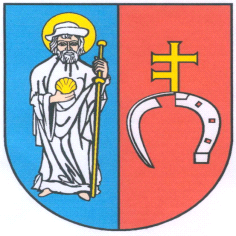 